     Luis A. Díaz M.			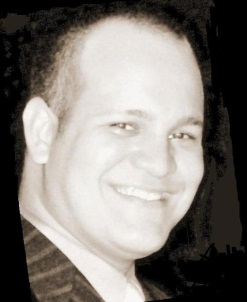      Date and Place of birth/Lugar y Fecha de Nacimiento:     29/10/1981 | Caracas - Venezuela     Address/Dirección:                 Av Buena Vista Res. Turiba, Caracas, Vzla.     Mother tongue/Idioma Nativo: EspañolMobile/Móvil: +58-412.6029883Office/Oficina: +58-212.2386152		Email: mttraducciones@yahoo.com Skype ID: mttraducciones2nd/do Email: luisdiazyo@hotmail.com	Website: http://www.linkedin.com/in/luisdiazmercado/enPaypal ID: mttraducciones@yahoo.comProfile Summary / Resumen del PerfilLegal Translator certified by the Venezuelan Ministry of Internal Affairs with 10 years of experience in the fields of translation/interpreting and localization in the English-Spanish language pair.Founder and Managing Director of MT Servicios Corporativos, a company offering linguistic services in the Venezuelan market with the participation of Sworn Translators in languages such as English, French, German and Italian.Instructor of English as a Second Language certified by Berlitz Institute's teacher training program.English studies in the ESL program at Stetson University, DeLand, FL.Business studies at Universidad Catolica Andres Bello, Caracas, Venezuela.Intérprete Público Certificado por el Ministerio del Poder Popular para Relaciones Interiores y Justicia de Venezuela con una experiencia de más de 10 años en el área de traducción/interpretación y localización en los idiomas Inglés y Español.Fundador y Director de MT Servicios Corporativos, una empresa dedicada a ofrecer servicios lingüísticos en el mercado local, con la participación de Intérpretes Públicos en los idiomas Inglés, Francés, Alemán e Italiano.Instructor del Idioma Inglés certificado por el programa de formación de Instructores del Instituto Berlitz, Venezuela.Estudios de Inglés en el programa ESL de Stetson University, DeLand, FL.Estudios de Administración de Empresas en la Universidad Católica Andrés Bello.Academic Background / Formación AcadémicaCertified Sworn Interpreter / Intérprete Público Certificado G.O. 39.756Venezuelan Ministry of Internal Affairs and Justice, 2010 / MPPRIJ, 2010Caracas - VenezuelaBusiness Administration Studies (5 Semesters)Estudios Superiores de Administración de Empresas (5 Semestres)Universidad Católica Andrés BelloCaracas – VenezuelaELS on CampusESL Master IIStetson University, year 2000Deland, Florida USAWork Experience / Experiencia LaboralJan 2003 – Today: MT Servicios Corporativos (Director – Independent Practice)Jan 2003 – Actual: MT Servicios Corporativos (Director – Ejercicio Independiente)I manage a small translation office in Caracas, Venezuela, specializing in written translation of legal, financial and technical documents, as well as simultaneous and consecutive interpretation. The list of international corporations we have worked with includes: Siemens, Schering-Plough, Wyeth, Davos Group, Eveready, G4S ArmorGroup, De Sola Pate & Brown, and many other local and individual clients with personal legal translation requirements.Manejo una pequeña oficina de traducción en Caracas, Venezuela, la cual se especializa en traducciones escritas de documentos legales, financieros y técnicos, así como en interpretación simultánea y consecutiva. La lista de corporaciones internacionales con las cuales hemos trabajado incluye: Siemens, Schering-Plough, Wyeth, Davos Group, Eveready, G4S ArmorGroup, De Sola Pate & Brown, y muchos otros clientes locales e individuales con requerimientos de traducción legal.2001 – 2003 – SoftNi Corporation VenezuelaSubtitling movies and TV series for the Latin American marketSubtitulado de películas y series de TV para el mercado Latinoamericano2004– Berlitz Languages VenezuelaESL InstructorInstructor de Inglés como Segunda LenguaAverage daily output / Capacidad de respuesta diaria7.500 words/palabrasAreas of expertise / Áreas de experticiaLegal, Financial, Medical, Pharmaceutical, Tourism, Marketing, Engineering, Mechanics, Automotive, Electronics, IT, Agriculture, Politics, Economics, Advertising, Entertainment, Music, Cinema… othersLegal, Financiera, Médica, Farmacéutica, Turismo, Mercadeo, Ingeniería, Mecánica, Automotriz, Electrónica, Informática, Agricultura, Política, Economía, Publicidad, Entretenimiento, Música, Cine… otras.Client References / Referencias de Clientes Alfredo Fernández [Law Firm / Escritorio Jurídico] +58 4241756695 afernandez@desolapate.comRomelis Basil  [Medical Industry / Industria Médica] +58 4261218433suministrosmedicos.rbasil@gmail.comIvo Rodríguez [Corporate Security / Seguridad Corporativa] +58 2129931716 Ext. 505Ivo.rodriguez@ve.g4s.comLeopoldo Ríos [Accounting Services / Servicios Contables] +1 9549376122leojrios@cpcaccounting.com